ЛЕТНЯЯ МЕЖДУНАРОДНАЯ ВСТРЕЧА СПЕЦИАЛИСТОВ ИНДУСТРИИ РАЗВЛЕЧЕНИЙ 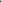 12-14 июля 2017 г., МинскОрганизатор:	Российская ассоциация парков и производителей аттракционов (РАППА)При поддержке: Министерства спорта и туризма Республики Беларусь      Управления спорта и туризма Минского городского исполнительного комитета      Посольства Республики Беларусь в РоссииГенеральный спонсор: Группа компаний «МИР»Информационные партнеры: журналы «КИР», «Аттракционы и развлечения»; портал VTOR10.COMК участию приглашаются: руководители и специалисты парков, аквапарков, санаторно-курортных комплексов, развлекательных и торгово-развлекательных центров, специалисты культурно-досуговой деятельности;  руководители и специалисты предприятий-производителей и поставщиков аттракционов и развлекательного оборудования, а также услуг для индустрии развлечений;  представители городских и областных администраций;  средства массовой информации;  другие заинтересованные лица.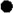 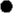 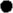 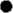 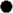 ПРОГРАММАиюля (вторник)Дополнительная экскурсионная программа (для желающих) «Вечерний Минск»Продолжительность: 20:00 — 22:30Минск — столица Республики Беларусь, город с богатой историей, Динамично развивающийся сегодня. Обзорная автобусно-пешеходная экскурсия - это хорошая возможность познакомиться с историей города, увидеть главные Достопримечательности, проехать по центральным улицам столицы и увидеть то, чем живет город. Троицкое предместье, старый город, ратушная площадь, православный и католический соборы, хоккейная арена, проспекты, площади и обелиски белорусской столицы. Колорита экскурсии добавит вечернее время, которое погрузит Вас в прекрасную атмосферу Минска.июля (среда)«Виктория Олимп Отель», конференц-зал «Барселона»9:30 - 10:00 — Сбор участников в конференц-зале. Регистрация. Кофе-брейк.1(для проживающих в отеле Аква-Минск будет организован трансфер)10:00 - 10:30 — Приветствие, знакомство и представление участников мероприятия.10:30 - 11 — Представление региона.«Тенденции развития сферы туризма и индустрии развлечений в Беларуси» Министерство спорта и туризма Республики Беларусь.Презентация проекта «Зодиак» - первого тематического парка развлечений в Беларуси. Группа компаний «Диамант»З. Стратегия развития городских парков культуры и отдыха.УП «Минскзеленстрой»4. Комплексный подход к организации семейного развлекательного комплекса. Компания «Аква-Минск»11:30 - 11 — Перерыв11:50 - 13:50 — Тематическая программа: «Технологии развлечений»Презентация новых аттракционов, развлекательного оборудования и услуг для индустрии развлечений.13:50 - 14:50 - Обед14:50 - 15:10 — Посадка в автобус. Переезд в РК «Лебяжий».15:10 - 16:40 — Посещение развлекательного комплекса с аквапарком «Лебяжий», встреча с руководством.В программе: посещение аквапарка (осмотр), развлекательного центра kaZki, космической станции DARК RIDE, пляжной зоны и других объектов комплекса.Аквапарк «Лебяжий» - самый большой аквапарк в Беларуси и 5-й в Европе, расположенный на берегу водохранилища «Дрозды», недалеко от центра города. Аквапарк имеет закрытую и открытую водную территорию с разнообразными горками и развлечениями. На территории комплекса расположен уникальный аттракцион Dark Ride, который переносит посетителей на настоящую космическую станцию, а также Детский развлекательный центр kaZki, предлагающий посетителям П-кинотеатр, игровые автоматы, лабиринты, музыкальный театр, мастер-классы и многое Другое. На открытой территории вокруг аквапарка находится ландшафтный парк, оборудованный для активного отдыха. Здесь проложены велодорожки, теннисные корты, обустроена набережная, на которой работают кафе и пункты проката спортивного снаряжения.16:40 -18:30 — Мастер-класс «Как сделать развлекательный бизнес эффективным» (Подробная программа уточняется)19:00 -Банкет13 июля (четверг)09:45- 10 :00 — Сбор участников в фойе отелей Аква-Минск и Виктория Олимп. Посадка в автобус.10:00 - 11:30 — Посещение Музея истории Великой Отечественной войны.один из немногих музеев, открывшихся прямо во время войны. 2 июля 2014 года в канун 70-летия освобождения Беларуси от немецко-фашистских захватчиков состоялось торжественное открытие обновленного музея. Сегодня это уникальный историко-культурный комплекс, вмещающий около 143 тыс. предметов. 10 экспозиционных залов музея выстроены согласно хронологии событий (от Довоенных дней и военных Действий до восстановления всей страны). В оформлении экспозиций использованы мультимедийные технологии: шаровой экран, голографические 0-инстааляции, туманный экран, создающий эффект пламени и другие эффекты.Для группы специалистов отдельно будет организована экскурсия в офис компании Wargaming (Гейм Стрим) — одного из лидеров в сфере разработки компьютерных игр и программного обеспечения, флагманский проект которого WORLD 0F TANkS известен во всем мире. Участники 2смогут познакомиться не только с деятельностью компании, но и узнать об уникальных подходах в организации работы персонала, формирования комфортной офисной среды и корпоративной культуры в команде.11:30 — 11:50 — Посадка в автобус, переезд в парк.11 — 12:50 — Посещение Парка культуры и отдыха им. Челюскинцев, встреча с руководством.ПКиО им. Челюскинцев создан в 1932 году и располагается у Ботанического сада Минска на площади 78 гектаров. Территория парка разделена на несколько функциональных зон: тихую, спортивную, для Детского и подросткового отдыха, танцевальную, игровую, административно-хозяйственную и аттракционную. Комплекс аттракционов насчитывает более 16 единиц, половина из которых находится в собственности парка. Территория парка оборудована двумя спортплощадками, пунктами проката и танцевальным залом.12:50 — 13:10 — Посадка в автобус, переезд в ресторан.13:10 - 14:10 - Обед14:10 — 14:30 — Посадка в автобус, переезд в парк.14:30 — 15:30 — Посещение Центрального детского парка имени М. Горького, в т.ч. колеса обозрения 54 м.Центральный Детский парк Имена М. Горького является памятником истории, архитектуры и садово-паркового искусства. Парк расположен в центре города и занимает площадь в 28 гектар. Основу планировки парка составляют три прямые аллеи, пересекаемые в разных направлениях Дорожками и тропинками. Парк богато насыщен архитектурой малых форм: павильоны, пешеходные мосты и др. В парке расположено много аттракционов, главным из которых по праву можно считать «Колесо обозрения» высотой 54 метра, с которого открывается прекрасный вид на город.15:30 — 15:50 — Посадка в автобус, переезд в развлекательный центр.15:50 — 17:00 — Посещение тематического развлекательного центра «ДинозавриЯ», встреча с руководством.ДинозавриЯ — крытый тематический парк развлечений, объединивший на своей площади популярные Детские аттракционы, симуляторы, игровые площадки, многоуровневый лабиринт, лазертаг-арену, мини-боулинг, семейное кафе и зоны для проведения праздников. В парке ежедневно проходят интерактивные Дино-шоу, совмещающие как развлекательную, так и образовательную функции.17:00 - 17:30 — Вручение дипломов участникам.17:30 - 18:00 — Возвращение в отель.14 июля (пятница)Экскурсионная программа (для желающих)«Мир - Несвиж»Загородная экскурсия в Мирский замок и дворцово-парковый комплекс в Несвиже.Продолжительность: 8:00 — 17:00Экскурсия включает посещение Древнего замка в Мире и Дворцово-парковый комплекс в Несвиже — памятники Беларуси, внесенные в Список всемирного культурного наследия ЮНЕСКО.Величественный МИРСКИЙ ЗАМОК, построенный в первой четверти XVI в., его яркий архитектурный облик, мощные стены и башни, колоритный внутренний двор оставляют незабываемые впечатления. Историческая часть поселка Мир чудесно сохранила колорит бывшего уютного местечка, где на протяжении веков сообща - всем миром - ЖИТИ белорусы, поляки, евреи, цыгане, татары. Православнаяцерковь, католический костел, синагоги, иешива, дома ремесленников и купцов формируют ансамбль Рыночной площади Мира.ОБЕД в Мирском замке ши в Несвиже.НЕСВИЖ - бывшая столица ординации князей Радзивиллов. Экскурсия повествует об историиДинастии Радзивиллов - одного из самых влиятельных родов Великого Княжества Литовского и Речи Посполитой, оставивших глубокий след в культурном наследии белорусского народа и всей европейской цивилизации... В архитектуре Дворцово-паркового комплекса XVI-XVIII веков, окруженного высокими земляными валами и обширными прудами, переплетаются элементы ренессанса, барокко и классицизма. Величественный замок-Дворец представляет собой систему соединенных в единый ансамбль зданий, образующий Изящный парадный двор. Внутри Дворца впечатляющие парадные залы (Охотничий, Бальный, Портретный, Каминный, Золотой и др.). Не менее завораживает прогулка по живописным паркам, примыкающим к замку.По всем интересующим вопросам обращайтесь в оргкомитет мероприятия:Российская ассоциация парков и производителей аттракционов (РАППА)Адрес: 129223, г. Москва, Проспект Мира, д. 19, ВДНХ, строение 537/3, оф. 37 Тел/факсы: +7 (495) 234-52-04, 234-52-13, 234-52-42 по срочным вопросам (в выходные и праздничные дни): +7 (903) 526-98-85E-mail: raapa@raapa.ru, raapa2@raapa.ru4